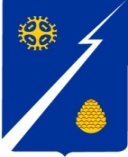 Ханты-Мансийский автономный округ-Югра(Тюменская область)Нижневартовский районГородское поселение ИзлучинскСОВЕТ ДЕПУТАТОВРЕШЕНИЕот 31.01.2018				           № 284 пгт. ИзлучинскВ соответствии с постановлением Правительства Ханты-Мансийского автономного округа – Югры от 24.12.2007 № 333-п «О нормативах формирования расходов на оплату труда депутатов, выборных должностных лиц местного самоуправления, осуществляющих свои полномочия                 на постоянной основе, и муниципальных служащих в Ханты-Мансийском автономном округе – Югре»,Совет поселения РЕШИЛ:1. Внести изменения в решение Совета депутатов городского поселения Излучинск от 25.03.2011 № 202 «Об установлении размера ежемесячного денежного вознаграждения лицам, замещающим муниципальные должности в городском поселении Излучинск» заменив в пункте 1 решения цифру: «4 059» на цифру: «4 222,00».2. Настоящее решение подлежит размещению (опубликованию)                на официальном сайте органов местного самоуправления городского поселения Излучинск.3. Настоящее решение вступает в силу после его официального размещения (опубликования) на официальном сайте органов местного самоуправления городского поселения Излучинск и распространяет свое действие на правоотношения, возникшие с 01.01.2018.4. Контроль за выполнением решения возложить на постоянную комиссию по бюджету, налогам и социально-экономическому развитию поселения Совета депутатов городского поселения Излучинск                   (Н.П. Сорокина).Глава поселения 								      И.В. ЗаводскаяО внесении изменений в решение Совета депутатов городского поселения Излучинск от 25.03.2011 № 202                      «Об установлении размера ежемесячного денежного вознаграждения лицам, замещающим муниципальные должности в городском поселении Излучинск»